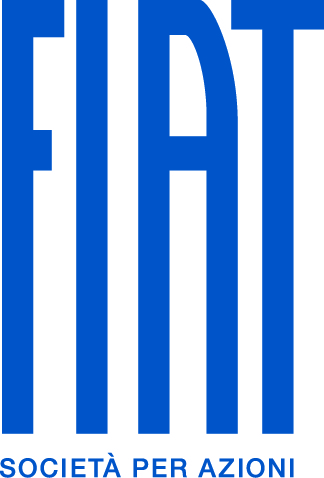 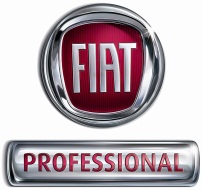 FIAT Punto Van CrownedContinental Irish Car-Derived Van of the YearHighlights:FIAT Punto Van Crowned Continental Irish Car-Derived Van of the YearAward determined by the votes of nine IMWA Van of the Year jurors Capacity, reliability, versatility, running costs and driving comfort all evaluatedThe 2012 Fiat Punto Van 1.3 JTDm on sale for €13,995 including VAT and VRTPress Release:The Fiat Punto Van has been named Continental Irish Car Derived Van of the Year for 2012, as determined by the nine voting members of the Irish Motoring Writers Association Van Jury.  In deciding on the category winners the jury members took into account such attributes as load capacity, reliability, versatility, cost of ownership and driving comfort. Responding to the news, Adrian C. Walsh, Managing Director of Fiat Group Automobiles Ireland stated: “The car-derived van segment has a lot to offer businesses seeking to lower costs by improving efficiencies and we are delighted that this prestigious award will draw even more attention to the comfort, safety, value and low running costs of the brilliant new FIAT Punto Van.”Paddy Murphy of Continental Tyres commented: “In today’s tough commercial vehicle market [the FIAT Punto Van] has won the valuable endorsement of the Irish Motoring Writers Association. I am sure that winning this Continental Irish Van of the Year Category Award will be a huge boost.”Michael Moroney, Chairman of the IMWA van jury, said: “The Continental Irish Van category awards are of particular interest to Irish van and commercial drivers and fleet managers, as they highlight the niche models best suited to the particular requirements of the Irish market”.- Ends -Note to Editors:The factory-built 2012 FIAT Punto Van is eligible for N1 Type Approval with a load volume of 940 litres (L1.2m X W1.3m X H93cm) and a payload of 400kg. It is powered by FIAT’s smooth and efficient 75hp 1.3-litre MultiJet diesel which offers 30,000km service intervals, a combined cycle fuel economy figure of just 4.5 litres per 100km and a low purchase price of just €13,995 including VAT and VRT. In keeping with FIAT’s eco-friendly ethos, its emissions are just 119/km.Photo Caption: 20201_FP_ICDVOTY_01.jpg: (L-R) Adrian C. Walsh, Managing Director of Fiat Group Automobiles; Michael Moroney, Chairman of the IMWA Van Jury and Paddy Murphy, Continental Tyres.